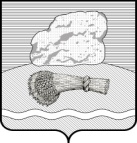 РОССИЙСКАЯ ФЕДЕРАЦИЯКАЛУЖСКАЯ ОБЛАСТЬ ДУМИНИЧСКИЙ РАЙОНАДМИНИСТРАЦИЯ СЕЛЬСКОГО ПОСЕЛЕНИЯ «СЕЛО ХОТЬКОВО»ПОСТАНОВЛЕНИЕ02 июня 2017 г.                                                       		        № 29О внесении изменений в постановление администрации сельского поселения «Село Хотьково» от 04.04.2016 г. № 4 «Об утверждении Порядка формирования, утверждения и ведения планов закупок товаров, работ, услуг для муниципальных нужд»Руководствуясь Постановлением Правительства Российской Федерации от 25.01.2017 г. № 73 «О внесении изменений в некоторые акты Правительства Российской Федерации»,  в целях установления порядка формирования, утверждения и ведения планов закупок товаров, работ, услуг для обеспечения нужд сельского поселения «Село Хотьково», ПОСТАНОВЛЯЮ:1. Внести следующие изменения в приложение к постановлению администрации от 04.04.2016 г. № 4:1.1.пп «б», «в», «г» п.2 исключить;1.2. пп «а» п.3 изложить в новой редакции: «3. Планы закупок для обеспечения муниципальных нужд формируются администрацией сельского поселения «Село Хотьково» на очередной финансовый год и плановый период в установленные сроки:- формируются планы закупок исходя из целей осуществления закупок, определенных с учетом положений статьи 13 Федерального закона о контрактной системе, и представляются в установленные сроки для формирования на их основании в соответствии с бюджетным законодательством Российской Федерации обоснований бюджетных ассигнований на осуществление закупок;- корректируют при необходимости планы закупок в процессе составления проектов бюджетных смет при составлении проекта решения о бюджете обоснований бюджетных ассигнований на осуществление закупок в соответствии с бюджетным законодательством Российской Федерации;-  при необходимости уточняют сформированные планы закупок, после их уточнения и доведения объема прав в денежном выражении на принятие и (или) исполнение обязательств в соответствии с бюджетным законодательством Российской Федерации утверждают в сроки, установленные п. 2 настоящего Порядка, сформированные планы закупок и уведомляют об этом главного распорядителя;1.3. пп. «б», «в», «г» п.3 исключить;1.4. п.6 исключить;1.5. п.9 исключить.2. Разместить  настоящее постановление  на официальном сайте администрации сельского поселения «Село Хотьково». 3. Настоящее постановление вступает в силу с даты его обнародования.4. Контроль за исполнением настоящего постановления оставляю за собой.Глава администрации                                                           О.А. Вавилова